Witam serdecznie wszystkie „Skrzaty”!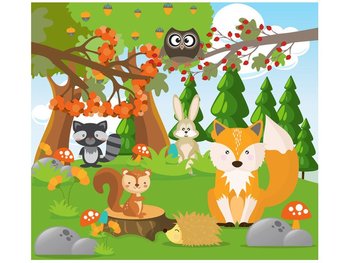 Temat tygodnia: Zwierzęta duże i małeData: 04.06.2020r. Temat dnia:  Łańcuch pokarmowyPROPOZYCJA  ZAJĘĆ DO TEMATU DNIA: Łańcuch pokarmowyI. Część dnia: 1. Powitanka: Piosenka „Dzień doberek witam Cię”https://youtu.be/OYcpawQhnE8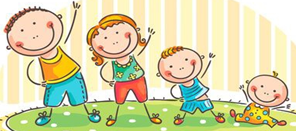 2. Ćwiczenia poranne:„Tam w Afryce” – zabawa z pokazywaniem:Tam w Afryce rzeka Nil,  (dzieci wskazują palcem jakiś obiekt przed nimi)w niej krokodyl mały żył.  (robią z dłoni paszczę krokodyla)Z tatą krokodylem   (kłapią „zębami” zrobionymi z dłoni)pływał sobie Nilem,   (naśladują dłonią ruch płynącej ryby)I śpiewał tak:	(podskakują)Tam w Afryce…„Joga ze zwierzętami” – naśladowanie zwierząt za pomocą ruchuNa umówiony sygnał: podajemy jedną nazwę zwierzęcia, (np. żyrafa, sowa, żaba, nietoperz, wąż, kot), a zadaniem dziecka jest naśladowanie zwierząt za pomocą ruchu. Przykładowo: wąż – dzieci kładą się na dywanie i wiją jak wąż, ręce trzymają przy ciele, lekko unoszą głowę; sowa – stają w rozkroku, podnoszą ręce, zamykają oczy; nietoperz – kładą się na plecach, podwijają kolana na klatkę piersiową i chwytają je oburącz; żaba – kucają w rozkroku, podpierając się rękami; żyrafa – wspinają się na palcach, złączone ręce wyciągają jak najmocniej ku górze;kot – robią koci grzbiet. Zabawę można rozszerzyć o inne zwierzęta, można też poprosić dzieci o samodzielne wymyślenie ruchu przedstawiającego dane zwierzę.Zabawa wyciszająca:https://youtu.be/tb5TAMjnNvM3. Kształtowanie codziennych nawyków higienicznych – piosenka „Myję ręce”https://www.youtube.com/watch?v=NSzwTFmnUb4II część dnia:I zajęcie: „Wilki” -  rozmowa z dziećmi na temat wilków i zachowania w lesie. „Przysłowia o wilkach”1. Posłuchaj zagadki a słowo, które jest rozwiązaniem zagadki podziel na sylaby: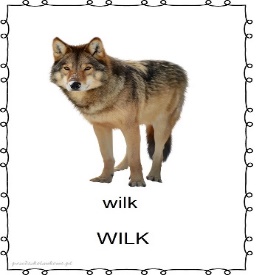 Mieszka w głębokim lesie,choć przypomina Burka,na śniadanie najchętniejzje Czerwonego Kapturka. 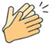                                                                            wilk 2. Przypomnij sobie tytuły bajek, w których występował wilk3. Pytamy dzieci: Co jada wilk? Wilki żyjące w warunkach naturalnych zjadają niewielkie zwierzęta, takie jak zające ptaki, borsuki czy gryzonie. Chętnie zjada duże leśne zwierzęta, takie jak sarny, jelenie czy łosie.Jak zachowujemy się w lesie? (można skorzystać z bajki)Bajka „Leśna wycieczka”Leśne zwierzęta mają kłopot, bo po wizycie w lesie ludzi zostały śmieci i strach, że uciążliwi turyści znów wrócą. Będą hałasować, palić ogniska, niszczyć młode drzewka i zakłócać spokój. Postanawiają wspólnie napisać książkę dla dzieci, w której uczą ich właściwego zachowania i szacunku do lasu, jego mieszkańców i przyrody.https://youtu.be/Yr2bFApujgICo robimy na wypadek kontaktu z nieznanym zwierzęciem? (można wykorzystać wierszyk) 
Dzik jest dziki, dzik jest zły, dzik ma bardzo ostre kły. Kto spotyka w lesie dzika, ten na drzewo szybko zmyka. Należy zachować spokój. Nie prowokować zwierzęcia. Nie podchodzić. Absolutnie nie dokarmiać. Najlepiej byłoby spokojnie się oddalić. Można również stanąć bez ruchu i poczekać aż zwierzę ucieknie. Powstrzymujemy się od gwałtownych ruchów, które tylko prowokują zwierzę.4. Zastanów się i powiedz, jakie inne zwierzęta oprócz wilka można spotkać w lesie?(nazwy zwierząt na obrazkach podziel na sylaby)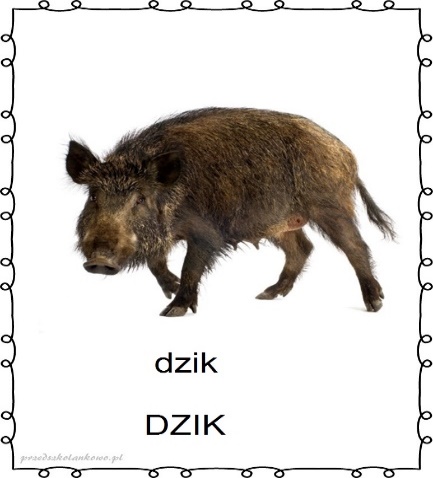 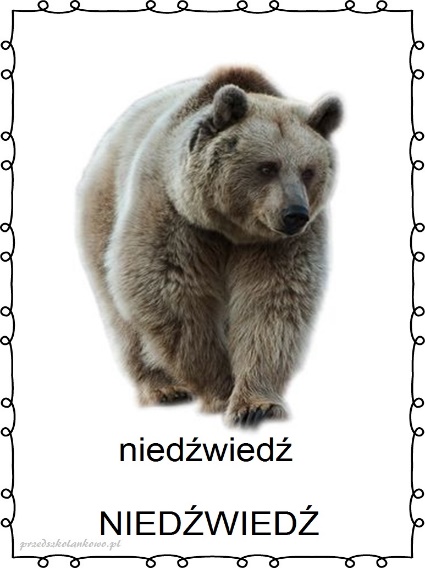 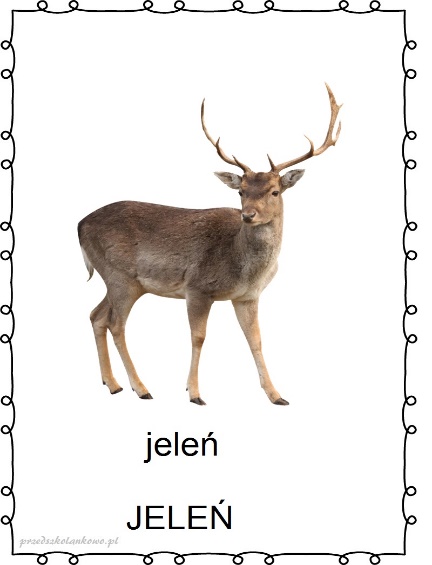 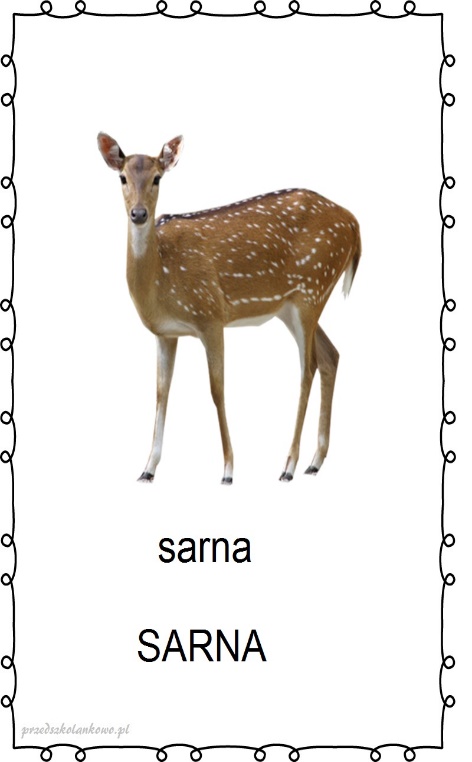 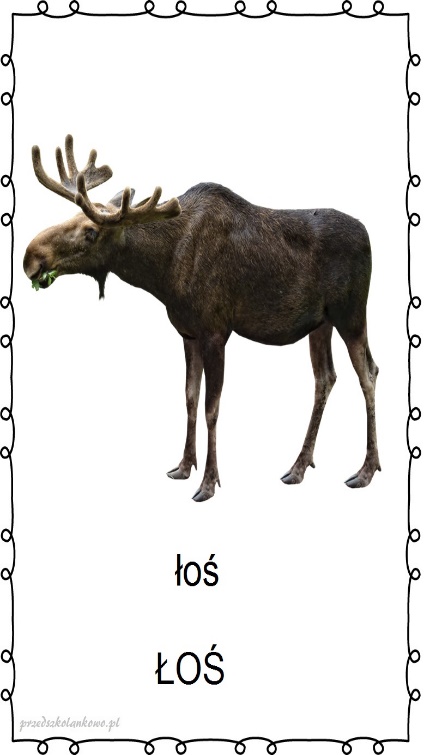 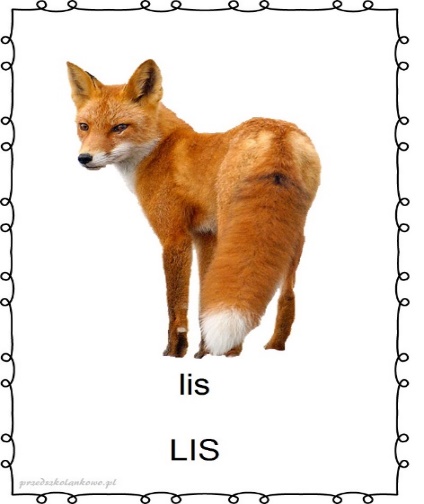 5. „Leśne zwierzęta” - bajka edukacyjna dla dziecihttps://youtu.be/0NzmLjsO1YE6. „Przysłowia o wilkach” – odczytujemy dziecku przysłowia. Zadaniem dziecka jest zastanowić się nad znaczeniem powiedzeń. Wspólnie z dzieckiem wyjaśniamy ich  znaczenia.– Nie wywołuj wilka z lasu. (Nie należy mówić o złych rzeczach, ponieważ mogą się one spełnić.)– Wilk syty i owca cała. ( Rozwiązanie problemu z korzyścią dla obu stron, kompromis)– Nosił wilk razy kilka, ponieśli i wilka. (Wiele razu udało się komuś uniknąć kary, aż w końcu został  
                                                                       ukarany.)– Natura ciągnie wilka do lasu. (rodzone złe skłonności przeważają nad dobrym wychowaniem.)– Wilk w owczej skórze. (ktoś udający łagodnego, umiejętnie ukrywający swój prawdziwy, zły 
                                                  charakter, swoje złe zamiary; człowiek przewrotny, zakłamany; obłudnik)– Człowiek człowiekowi wilkiem. (wrogość, złe nastawienie ludzi do siebie)6. Posłuchaj piosenki (do wyboru)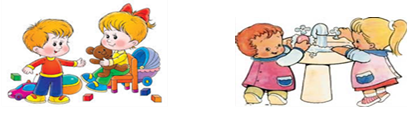 Piosenka „Wilk”https://youtu.be/SmcSrrXJJrsPiosenka „Wilk i przyjaciele”https://youtu.be/Z8XIRRAOjI4II. zajęcie: „Łańcuch pokarmowy” – zabawy plastyczne i ruchowe z utrwaleniem obiektów, ogniw różnych łańcuchów pokarmowych.1. Łańcuch pokarmowy – zależności pokarmowe między organizmami, co i kogo zjada po kolei?Dziecko ogląda plansze z przykładami łańcuchów pokarmowych występujących w różnych środowiskach: jezioro, las, pole – po kolei podaje nazwy zwierząt i roślin, które w nich występują.Wyjasniamy dziecku, czym jest łańcuch pokarmowy i dlaczego się tak nazywa.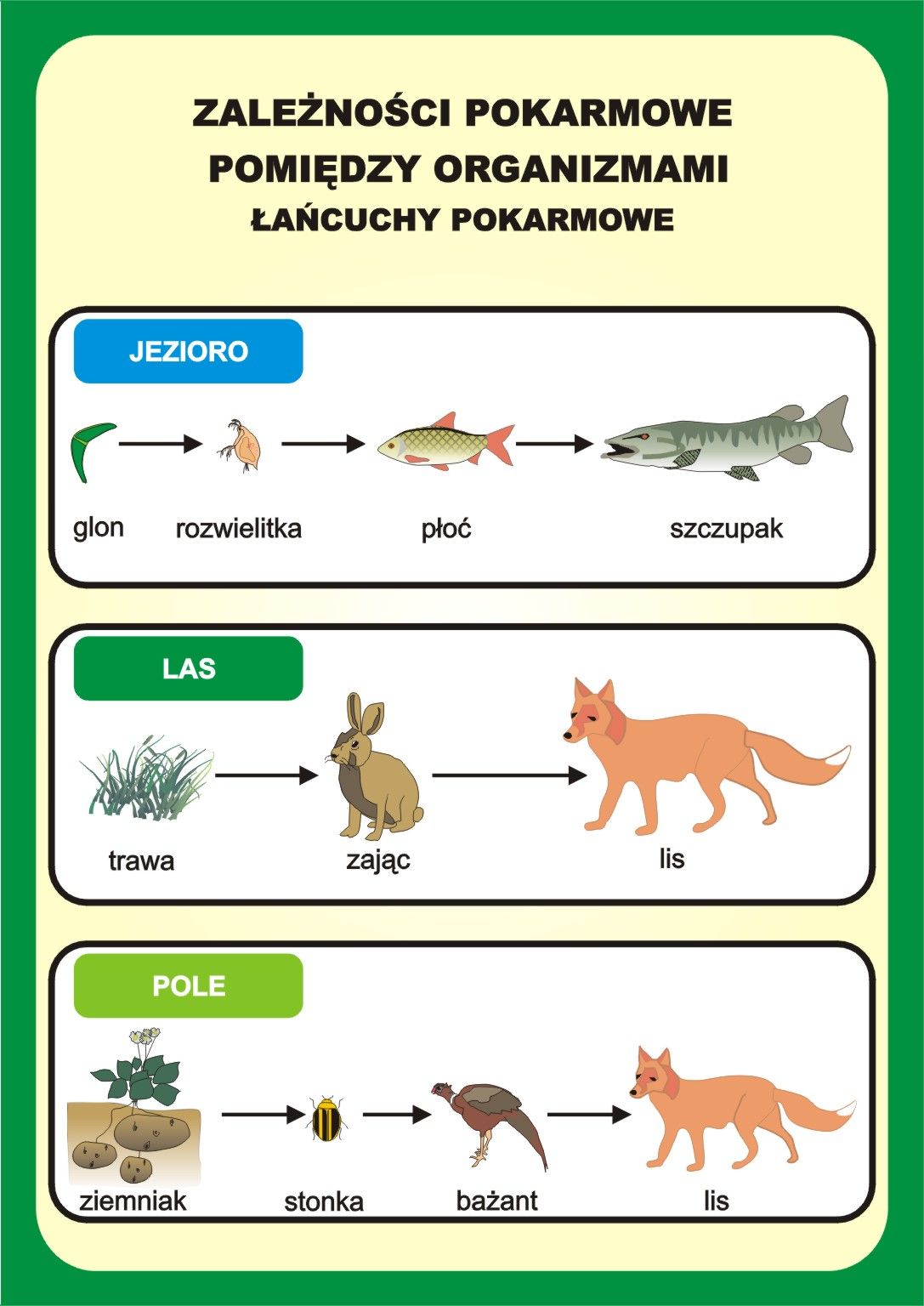 2. Tworzymy ogniwa łańcuchów pokarmowych – zabawa plastyczna: drukujemy zdjęcia zwierząt 
i roślin po wycięciu układamy łańcuchy pokarmowe, czyli przykłady co i kogo zjada po kolei (według przykładów 1 i 2 jeżeli nie mamy możliwości wydrukowania oglądamy obrazki, nazywamy je 
i wyjaśniamy co jest zjadane przez kogo)(Przykład 1)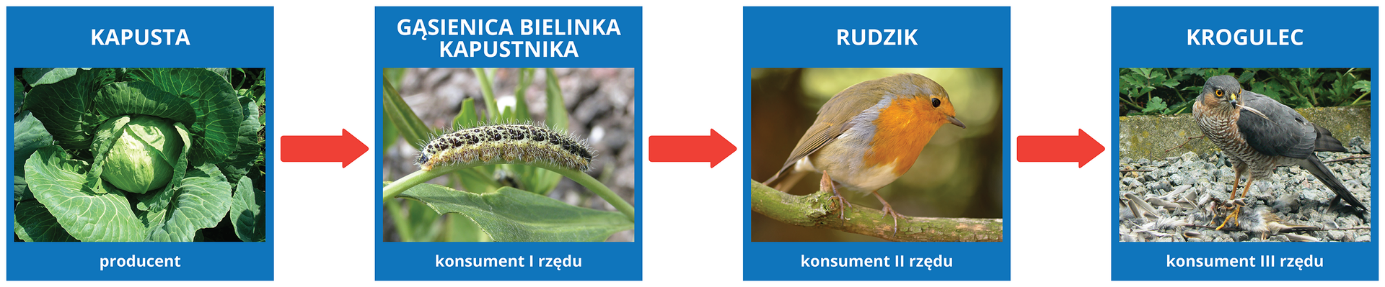 (Przykład 2)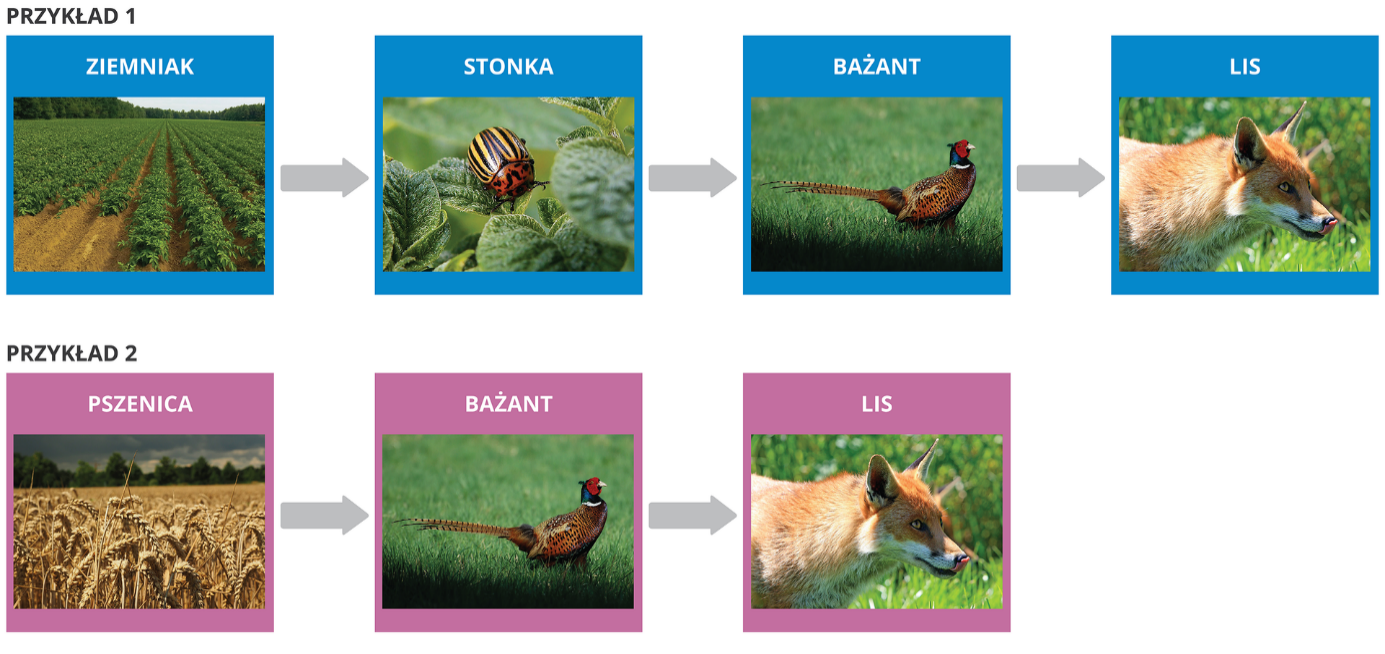 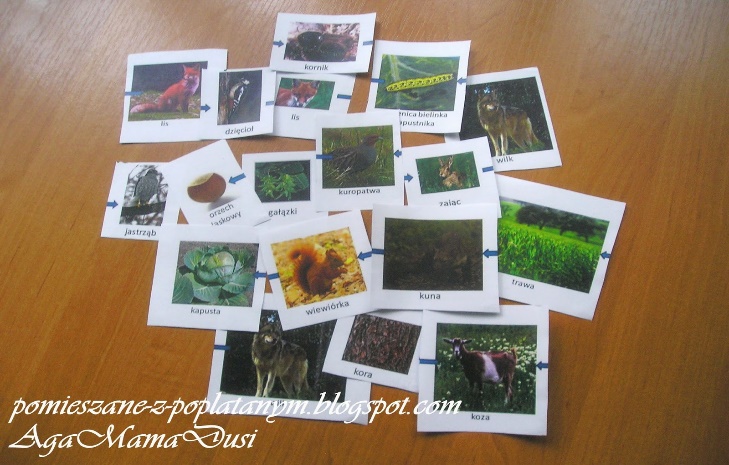 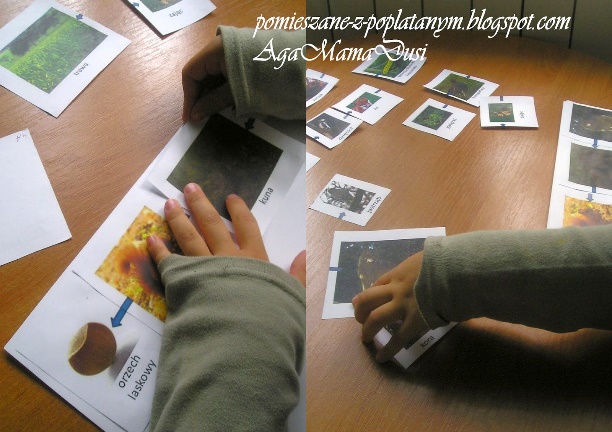 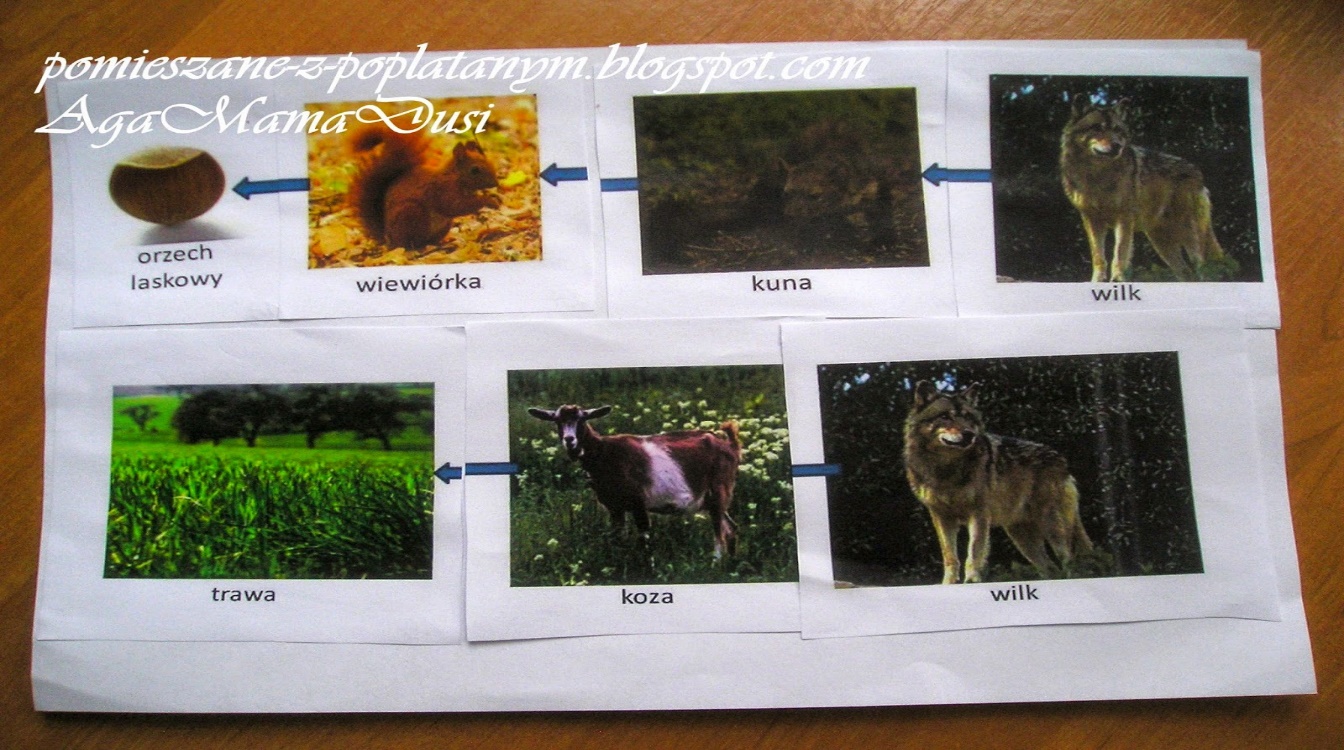 ziemniak, stonka, bażant, lisświerk – kora, kornik, dzięcioł, jastrząb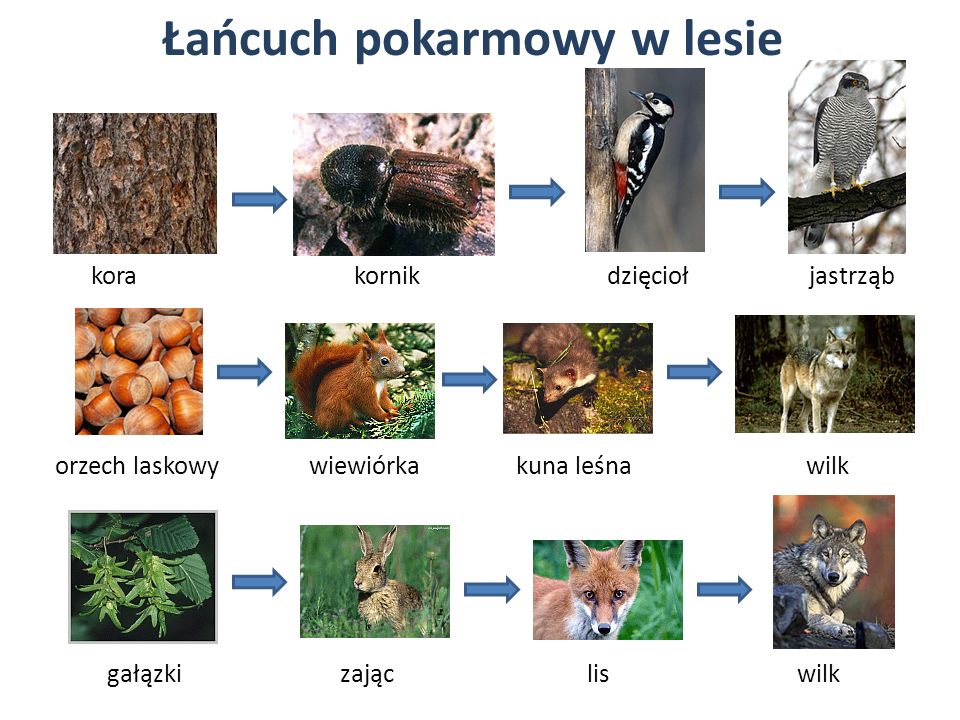 orzech, wiewiórka, kunagałązki, zając, liskapusta, gąsienica, kuropatwa,  lis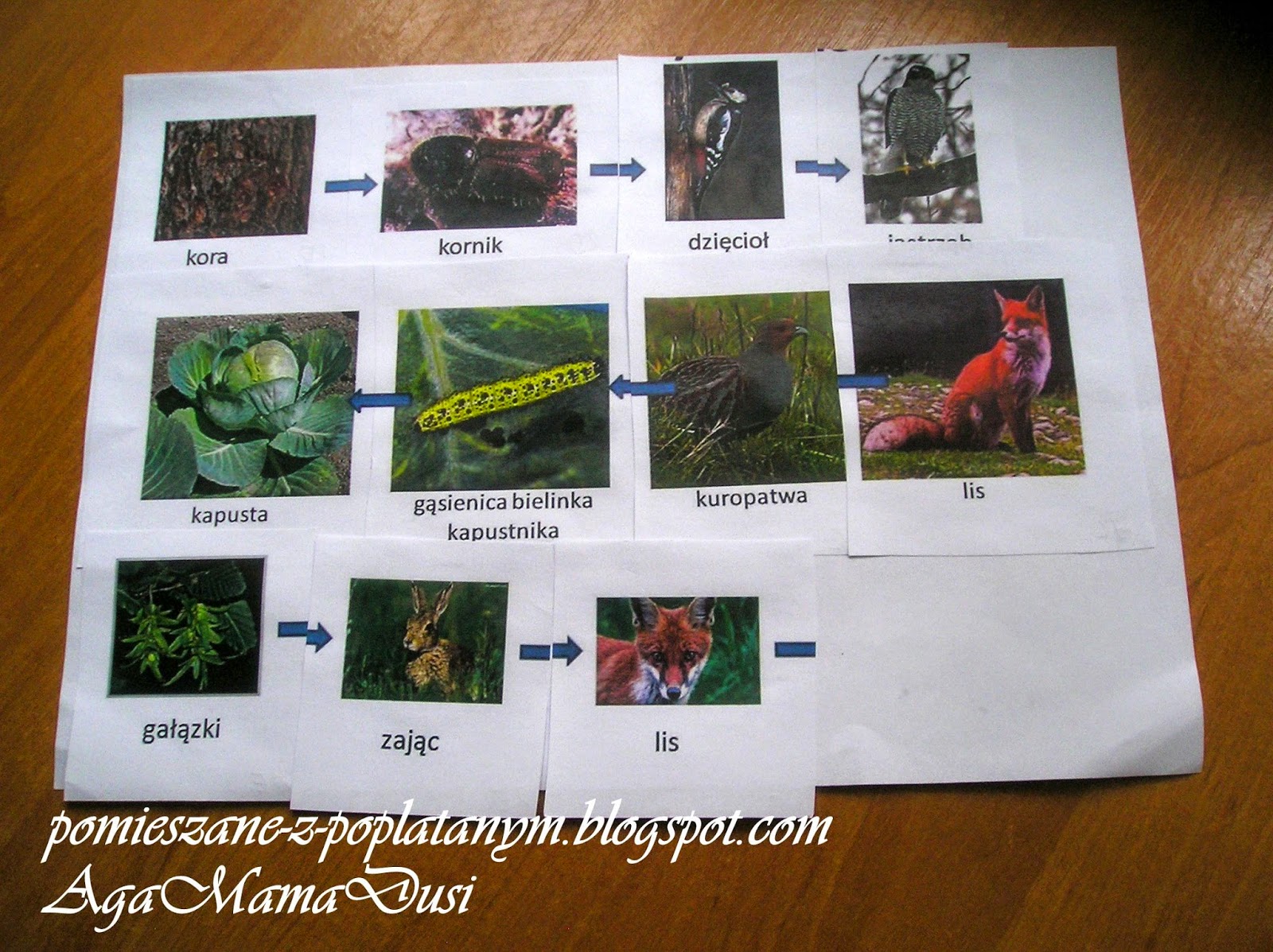 3. Praca z KP4.32a – poszerzanie wiedzy na temat tego, co jedzą zwierzęta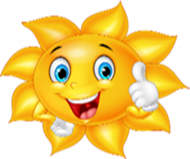 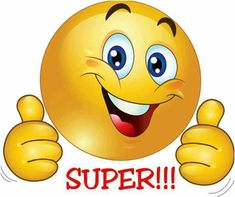 Dziękuję, pozdrawiam, miłego dnia i super zabawy!!! III. Część dnia:1. Relaksacja: Kładziemy się na poduszce i słuchamy muzyki relaksacyjnej dla dzieci:https://www.youtube.com/watch?v=YxfnUPqWV0k2. „Leśne zwierzęta” - bajka dla dzieci cz. 1https://youtu.be/6TXDyVcr4uc3. Masażyk relaksacyjny „Spacerek z mamą” (dziecko kładzie się na brzuszku, a rodzic wykonuje masaż na plecach dziecka do treści wiersza):Idę z mamą na spacerek - tup, tup, tup, tup (delikatne pukanie całymi dłońmi) Włosy targa nam wiaterek - wiu, wiu, wiu, wiu (delikatne przeczesywanie włosów)Deszczyk także na nas pada - kap, kap, kap, kap (stukanie opuszkami palców)Lecz się smucić nie wypada oj nie, oj nie. (rysowanie dużego łuku - uśmiech)Czy deszcz pada, czy wiatr wieje (delikatne łaskotanie za jednym i za drugim uchem)z mamą zawsze jest weselej (rysowanie dużego łuku - uśmiechu)Z mamą mi nie straszna plucha (stukanie opuszkami palców)Ani żadna zawierucha! (głaskanie po głowie)No a teraz zmiana.3. Bajka z wilkiem (do wyboru)„Wilk i siedem koźlątek”https://youtu.be/7SQ4kpaYHcU„Trzy małe świnki”https://youtu.be/OdkDkuFkIQg„Czerwony Kapturek”https://youtu.be/6S6butejlbI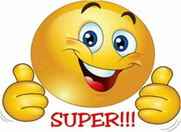                                                                    Dziękuję, pozdrawiam, miłego dnia i super zabawy!!! „Wilk i siedem koźlątek”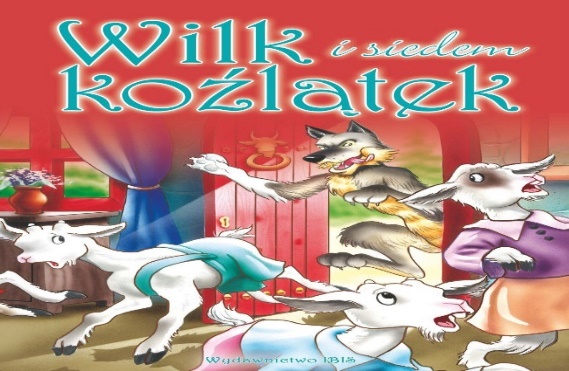 „Trzy świnki”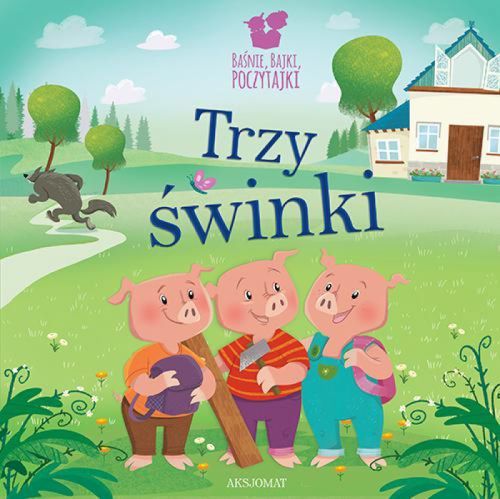 „Wilk i zając”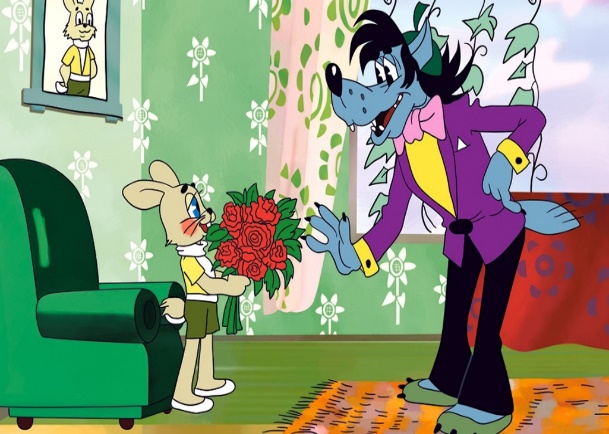 „Czerwony Kapturek”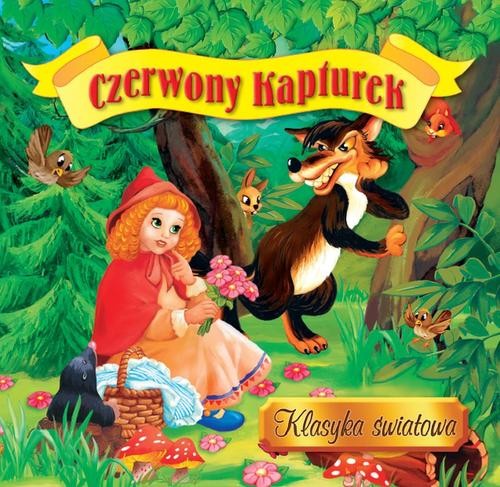 